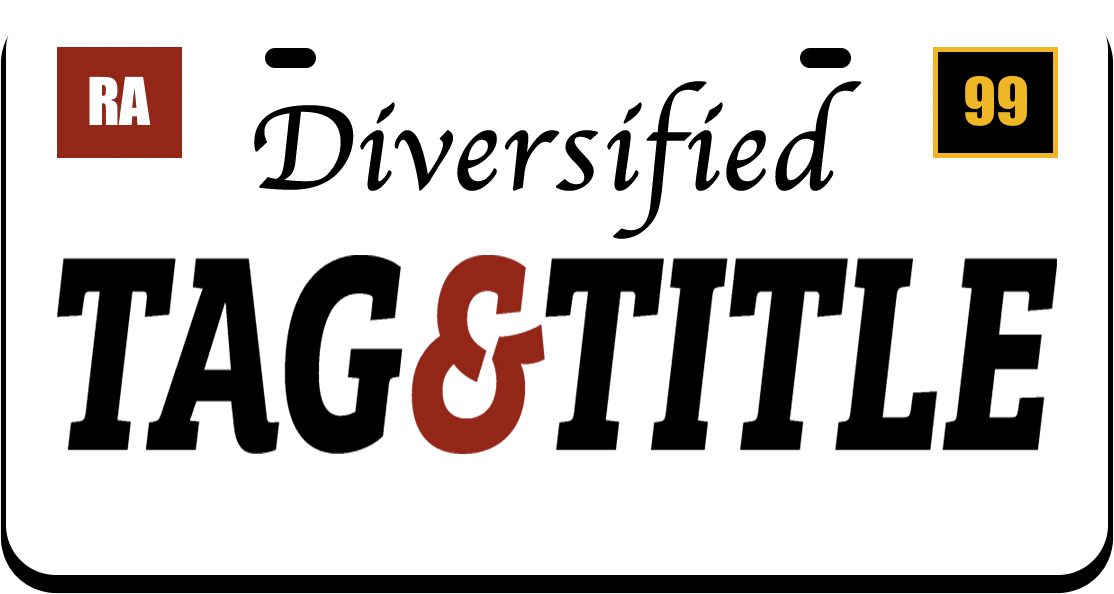 DEALER TRANSACTION CHECKLIST; PENNSYLVANIA TRANSFERTRANSACTION TYPE [Choose One]:□ New Title and New License Plates			□ New Title and Transfer of License Plates□ New Title OnlySUPPORTING DOCUMENTATION [REQUIRED BY PENNDOT]□ Clear Copy of Pennsylvania Driver’s License/ID [Front & Back] □ Change of Address Card and/or Name Change Card□ Original Power-of Attorney [Signed by Customer]https://tagandtitleservices.com/mva-forms - Pennsylvania Power-of-Attorney□ Original Certificate of Title [Include All Dealer Re-Assignments]□ Original Bill of Sale/Dealer Paperwork □ Loan/Lien Information [Loan Company Name, Address, and Loan Amount] □ PennDot MV-41 Verification of Vehicle VIN/Correction of Vehicle Record□ Copy of Pennsylvania Insurance Information [Vehicle Specific]□ Copy of Registration [If Transferring Tags]□ If Vehicle Being Transferred is a Truck, Specify Weight [i.e., Unladen Weight & GVWR] □ Odometer Statement